MINUTARIAN FOR THE WEEK OF NOVEMBER 2, 2020 FROM DG MARK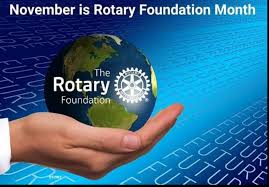 WHAT IS THE ROTARY FOUNDATION? The Rotary Foundation is the charitable arm of Rotary International. It is a non-profit that is supported solely by voluntary contributions from Rotarians and friends of The Rotary Foundation who share its vision of a better world. Its sole mission is to support the efforts of Rotarians through Rotary’s mission, and the achievement of world understanding and peace through local, national and international humanitarian and educational programs in your backyard and around the globe. HOW DID THE ROTARY FOUNDATION GET STARTED?  The Rotary Foundation was founded in 1917 by Rotary International’s sixth president, Arch C. Klumph, as an endowment fund for Rotary “to do good in the world.” It has grown from an initial contribution in 1917 of $26.50 from the Rotary Club of Kansas City, Missouri to more than $4.4 billion dollars in total contributions. The Rotary Foundation made its first grant of $500.00 to the International Society for Crippled Children in 1930, and to this day, it continues to “do good in the world” in the name of Rotary. WHAT DOES THE ROTARY FOUNDATION DO WITH ITS MONEY? The Rotary Foundation spends charitable contributions on multiple programs - from the eradication of polio, to scholarships, vocational training teams, Rotary Peace Centers, and humanitarian projects. The funds are used for programs and projects Rotarians feel passionate about. With a four-star rating by Charity Navigator for twelve years in a row and 1.2 million Rotarians over-seeing the funds at a grassroots level, I have all the confidence in the world that our funds through Rotary are in amazing hands doing amazing work here and abroad. You can read stories and see the details of our Foundation’s financials in our most recent Annual Report on rotary.org. Yours in Rotary - DG Mark